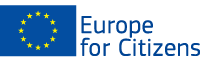 The project «Inter-cultural Dimension for European Active Citizenship – Idea C» was funded with the support of the European Union under the Programme "Europe for Citizens"Applicable to the Strand 2 – Measure 2.2 "Networks of Towns"4 events have been carried out within this project:
Event 1Participation: The event involved  103 citizens, including 31 participants from the city of Brussels (Belgium), Geraci Siculo (Italy), participants from the city of Bremen (Germany), participants from the city of Krakow (Poland), participants from the city of Murcia (Spain), participants from the city of Kistarcsa (Hungary), participants from the city of Tallin (Estonia), participants from the city of Paris (France), participants from the city of Piraeus (Greece), participants from the city of Oldham (Uk), participants from the city of Ljubljana (Slovenia), participants from the city of Lisbon (Portugal), participants from the city of Sofia (Bulgaria).Location / Dates: The event took place in Geraci Siculo, (Italy), from  13/11/2014 to 16/11/2014
Short description:  The aim of the event was:To make an Introduction to the project;To make a presentation of the partnership: each partner presented its institution;To arrange a press conference with local stakeholdersTo define the structure of the national workshopsTo instruct all the partners about how the web platform worksTo visit the Muserbach and spend some free time with local citizensTo share opinion about the concept of democracy in its countryTechnical session about importance of civic participation at EU level; the motivational issue as to why electors should engage themselves; the concept of democracy; the way how politics affects our everyday life (use of concrete examples); the misconception that it is useless to go to the polls.Event 2
Participation: The event involved  113 citizens, including 34  participants from the city of Brussels (Belgium), Geraci Siculo (Italy), participants from the city of Bremen (Germany), participants from the city of Krakow (Poland), participants from the city of Murcia (Spain), participants from the city of Kistarcsa (Hungary), participants from the city of Tallin (Estonia), participants from the city of Paris (France), participants from the city of Piraeus (Greece), participants from the city of Oldham (Uk), participants from the city of Ljubljana (Slovenia), participants from the city of Lisbon (Portugal), participants from the city of Sofia (Bulgaria).Location / Dates: The event took place in Budapest (Hungary), from  21/05/2015 to 23/05/2015
Short description:  The aim of the event was to focus on the democratic workings of the EU. Conferences were held in Hungary, presenting among others the different modes of civic participation (e.g. voting), how the EP works and how its electoral processes influence how the EU is run. Type of activity run1) press conference2) introductive discussion 3) conferences 4)  round table  5) session about the dissemination6)  session about project documentation7)  evaluationEvent 3
Participation: The event involved  87  citizens, including 27  participants from the city of Brussels (Belgium), Geraci Siculo (Italy), participants from the city of Bremen (Germany), participants from the city of Krakow (Poland), participants from the city of Murcia (Spain), participants from the city of Kistarcsa (Hungary), participants from the city of Tallin (Estonia), participants from the city of Paris (France), participants from the city of Piraeus (Greece), participants from the city of Oldham (Uk), participants from the city of Ljubljana (Slovenia), participants from the city of Lisbon (Portugal), participants from the city of Sofia (Bulgaria).Location / Dates: The event took place in Bremen (Germany), from  18/07/2015  to 18/07/2015
Short description:  The aim of the event was to reach:- Stronger insights into the current EU issues related to everyday life- Greater openness towards intercultural dimensions and diversity- Knowledge of democratic tools and influence over e.g. the EP- Knowledge about European dimensions and policies- Greater encouragement of civic participation through creative format of the event- Greater dissemination of the results through artistic expression
Event 3
Participation: The event involved  87  citizens, including 27  participants from the city of Brussels (Belgium), Geraci Siculo (Italy), participants from the city of Bremen (Germany), participants from the city of Krakow (Poland), participants from the city of Murcia (Spain), participants from the city of Kistarcsa (Hungary), participants from the city of Tallin (Estonia), participants from the city of Paris (France), participants from the city of Piraeus (Greece), participants from the city of Oldham (Uk), participants from the city of Ljubljana (Slovenia), participants from the city of Lisbon (Portugal), participants from the city of Sofia (Bulgaria).Location / Dates: The event took place in Bremen (Germany), from  18/07/2015  to 18/07/2015
Short description:  The aim of the event was to reach:- Stronger insights into the current EU issues related to everyday life- Greater openness towards intercultural dimensions and diversity- Knowledge of democratic tools and influence over e.g. the EP- Knowledge about European dimensions and policies- Greater encouragement of civic participation through creative format of the event- Greater dissemination of the results through artistic expression
Event 4Participation: The event involved 155 citizens, including  51 participants from the city of Brussels (Belgium), Geraci Siculo (Italy), participants from the city of Bremen (Germany), participants from the city of Krakow (Poland), participants from the city of Murcia (Spain), participants from the city of Kistarcsa (Hungary), participants from the city of Tallin (Estonia), participants from the city of Paris (France), participants from the city of Piraeus (Greece), participants from the city of Oldham (Uk), participants from the city of Ljubljana (Slovenia), participants from the city of Lisbon (Portugal), participants from the city of Sofia (Bulgaria).Location / Dates: The event took place in Cracow (Poland), from  12/02/2016 to 14/02/2016Short description: The aim of the event was to end with a mediating event during which participants discussed about a first draft of a documentary about the project which was then used as dissemination tool. An informative session about the web platform featuring e.g. educational games promoting civic and democratic participation was held. Interactive game involved a great audience of citizens. Finally a round table for the partners focused on project results and follow up measures to tackle.Event 4Participation: The event involved 155 citizens, including  51 participants from the city of Brussels (Belgium), Geraci Siculo (Italy), participants from the city of Bremen (Germany), participants from the city of Krakow (Poland), participants from the city of Murcia (Spain), participants from the city of Kistarcsa (Hungary), participants from the city of Tallin (Estonia), participants from the city of Paris (France), participants from the city of Piraeus (Greece), participants from the city of Oldham (Uk), participants from the city of Ljubljana (Slovenia), participants from the city of Lisbon (Portugal), participants from the city of Sofia (Bulgaria).Location / Dates: The event took place in Cracow (Poland), from  12/02/2016 to 14/02/2016Short description: The aim of the event was to end with a mediating event during which participants discussed about a first draft of a documentary about the project which was then used as dissemination tool. An informative session about the web platform featuring e.g. educational games promoting civic and democratic participation was held. Interactive game involved a great audience of citizens. Finally a round table for the partners focused on project results and follow up measures to tackle.